 «Мир семьи и детства»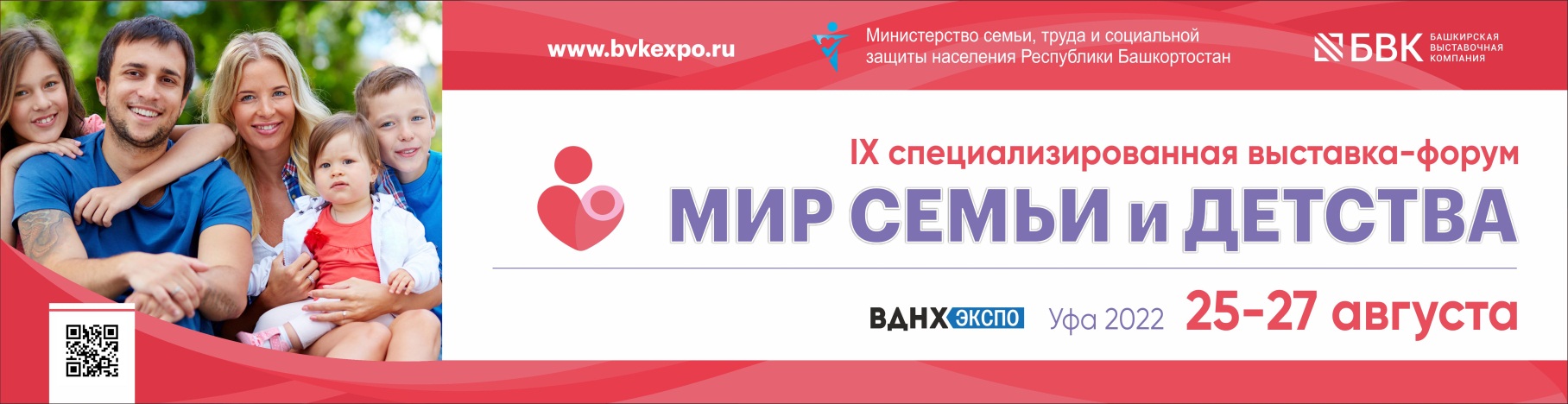 С 25 по 27 августа 2022 года в г. Уфе состоится IX специализированная выставка-форум «Мир семьи. Материнство и детство».Организаторами мероприятий выступают Правительство Республики Башкортостан, Министерство семьи, труда и социальной защиты населения Республики Башкортостан и Башкирская выставочная компания.«Мир семьи и детства» - единственный экспо-проект в Республике Башкортостан в сфере материнства и детства. Это социально-значимое мероприятие, ориентированное на насыщение отечественного рынка качественными товарами и услугами для семей с детьми.	ВЫСТАВКАГлавная цель проекта - поддержка семейных ценностей, забота о молодых семьях, здоровье родителей и малышей. На выставочной экспозиции будет представлен широкий ассортимент товаров для детей всех возрастов, игрушки, мебель и, конечно, товары для школы. На экспозиции «Мир семьи и детства» будут представлены услуги медицинских центров, клиник, предложения санаторно-курортного лечения для детей и взрослых, лекарственные препараты и витамины, детское и лечебное питание и многое другое. Раздел «Мир материнства» представит товары для беременных и кормящих женщин, косметику и средства личной гигиены, услуги по психологической поддержке, подготовке к беременности и родам. Раздел «Мир детства» предложит одежду для новорожденных и малышей, средства гигиены и ухода, а также безопасности ребенка. Здесь же можно будет приобрести игрушки и игры, детские игровые площадки и мебель, детскую литературу и товары для творчества, питание для малышей и многое другое. Также будут представлены центры раннего развития и детские сады.ПРОГРАММА ДЛЯ СПЕЦИАЛИСТОВ:В рамках проекта пройдут республиканские конференции по акушерству и гинекологии, неонатологии и педиатрии; воспитанию и развитию подрастающего поколения с участием специалистов здравоохранения, образования и социальной защиты.	Кроме того планируются лекции и круглые столы по социальной сфере на темы психологической, юридической поддержки семей.ПРОГРАММА ДЛЯ НАСЕЛЕНИЯВсе посетители выставки смогут получить бесплатные консультации разных направлений.На выставке также можно будет получить новые знания на мастер-классах для детей и родителей, посетить игровую площадку и семейную библиотеку.Приглашаем к участию в проекте «Мир семьи и детства», где будут созданы все условия для полноценного представления товаров и услуг для детей и семей с детьми. Мероприятие пройдёт с соблюдением всех мер безопасности, требований и рекомендаций Роспотребнадзора.Ждем на выставке с 25 по 27 августа 2022 года в Уфе!Оргкомитет: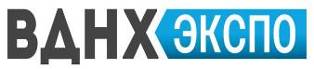 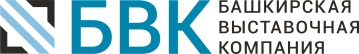 Телефон/факс: (347)  246-42-44E-mail: deti@bvkexpo.ru, Сайт: www.bvkexpo.ru